SOUTHWATER NEIGHBOURHOOD PLAN 
REGULATION 14 CONSULTATION RESPONSE FORM
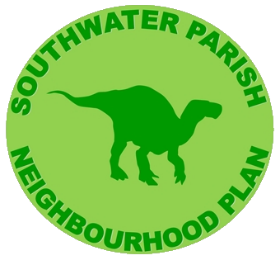 This is a formal consultation on the Pre-Submission Southwater Neighbourhood Development Plan in accordance with Regulation 14 Neighbourhood Planning (General) Regulations 2012. This consultation runs from 5th October until midnight on 16th November 2018.All responses to this consultation must be received in writing prior to the end of the consultation period. Comments, alongside the name of the person that submitted the comment, will be published verbatim when the plan is submitted to Horsham District Council under Regulation 15 of the Neighbourhood Planning (General) Regulations 2012.Anonymous responses, responses that contain inappropriate language, defamation or are deemed to be offensive will not be accepted. If your comment is not accepted we will notify you, so long as contact details have been provided and consent given for us to contact you.If you would like to discuss the plan with a member of the Steering Group before submitting your response please come along to one of our drop in sessions – details are available at https://southwater.joomla.com/ Before completing this form, please consider submitting your comments using the online form at https://southwater.joomla.com/. Submitting your comments online will help us a lot and save valuable volunteer time.Please note that fields marked with a * are required. Failure to provide required information may result in your response not being considered.1. About you2. Your CommentsPlease use the tables below to provide your comments on the Regulation 14 Neighbourhood Plan Documents. All documents subject to consultation are available to download from https://southwater.joomla.com or can be directly accessed using the links in the text below. Hard copies of the documents can also be viewed at Southwater Parish Council, Beeson House, 26 Lintot Square, Fairbank Road, Southwater, West Sussex RH13 9LA between the hours of 10:30am and 3:30pm. Reg.14 Draft Neighbourhood PlanUsing the table below, please provide your comments on the Regulation 14 Neighbourhood Plan. So that we can fully understand your comments please make it clear to what your comment relates by providing the relevant page and policy number.To add additional lines to this table please press the TAB key when your cursor is in the final box
Reg.14 Draft Neighbourhood Plan MapUsing the table below, please provide your comments on the Regulation 14 Neighbourhood Plan Map.To add additional lines to this table please press the TAB key when your cursor is in the final box
Draft Sustainability AppraisalUsing the table below, please provide your comments on the Draft Sustainability Appraisal. So that we can fully understand your comments please make it clear to what your comment relates by providing the relevant page number and Reg.14 Southwater Neighbourhood Plan policy number if relevant.To add additional lines to this table please press the TAB key when your cursor is in the final box
Southwater Housing Needs AssessmentUsing the table below, please provide your comments on the Southwater Housing Needs Assessment. So that we can fully understand your comments please make it clear to what your comment relates by providing the relevant page number and Reg.14 Southwater Neighbourhood Plan policy number if relevant.To add additional lines to this table please press the TAB key when your cursor is in the final box
Educational Need for Secondary School Places - SouthwaterUsing the table below, please provide your comments on Educational Need for Secondary School Places - Southwater. So that we can fully understand your comments please make it clear to what your comment relates by providing the relevant page number and Reg.14 Southwater Neighbourhood Plan policy number if relevant.To add additional lines to this table please press the TAB key when your cursor is in the final box
Southwater Landscape Sensitivity & Capacity StudyUsing the table below, please provide your comments on the Southwater Landscape Sensitivity & Capacity Study. So that we can fully understand your comments please make it clear to what your comment relates by providing the relevant page number and Reg.14 Southwater Neighbourhood Plan policy number if relevant.To add additional lines to this table please press the TAB key when your cursor is in the final boxSite AssessmentsUsing the table below, please provide your comments on the Site Assessments. So that we can fully understand your comments please make it clear to what your comment relates by providing the relevant page number and Reg.14 Southwater Neighbourhood Plan policy number if relevant.To add additional lines to this table please press the TAB key when your cursor is in the final box
Desktop Biodiversity Report of Southwater Parish Using the table below, please provide your comments on the Desktop Biodiversity Report of Southwater Parish. So that we can fully understand your comments please make it clear to what your comment relates by providing the relevant page number and Reg.14 Southwater Neighbourhood Plan policy number if relevant.To add additional lines to this table please press the TAB key when your cursor is in the final box
Review of Public Open Spaces in Southwater Using the table below, please provide your comments on the Review of Public Open Spaces in Southwater. So that we can fully understand your comments please make it clear to what your comment relates by providing the relevant page number and Reg.14 Southwater Neighbourhood Plan policy number if relevant.To add additional lines to this table please press the TAB key when your cursor is in the final box
Assets of Community ValueUsing the table below, please provide your comments on document titled Assets of Community Value. So that we can fully understand your comments please make it clear to what your comment relates by providing the relevant page number and Reg.14 Southwater Neighbourhood Plan policy number if relevant.To add additional lines to this table please press the TAB key when your cursor is in the final box
Southwater Parish Design Statement (April 2011)Using the table below, please provide your comments on document titled Southwater Parish Design Statement. So that we can fully understand your comments please make it clear to what your comment relates by providing the relevant page number and Reg.14 Southwater Neighbourhood Plan policy number if relevant.To add additional lines to this table please press the TAB key when your cursor is in the final box
Review of Heritage AssetsUsing the table below, please provide your comments on document titled Review of Heritage Assets. So that we can fully understand your comments please make it clear to what your comment relates by providing the relevant page number and Reg.14 Southwater Neighbourhood Plan policy number if relevant.To add additional lines to this table please press the TAB key when your cursor is in the final box
Built Up Area ReviewUsing the table below, please provide your comments on document titled Built Up Area Review. So that we can fully understand your comments please make it clear to what your comment relates by providing the relevant page number and Reg.14 Southwater Neighbourhood Plan policy number if relevant.To add additional lines to this table please press the TAB key when your cursor is in the final box
NHBC - NF60 Avoiding rubbish designUsing the table below, please provide your comments on document titled NHBC - NF60 Avoiding rubbish design. So that we can fully understand your comments please make it clear to what your comment relates by providing the relevant page number and Reg.14 Southwater Neighbourhood Plan policy number if relevant.To add additional lines to this table please press the TAB key when your cursor is in the final box
Draft Consultation StatementUsing the table below, please provide your comments on document titled Draft Consultation Statement. So that we can fully understand your comments please make it clear to what your comment relates by providing the relevant page number and Reg.14 Southwater Neighbourhood Plan policy number if relevant.To add additional lines to this table please press the TAB key when your cursor is in the final box3. Submit your commentsWe need to store your personal information in order to be receive your comments. Please confirm whether you agree to the following by ticking the relevant box. Please note that we will be unable to consider your response if you do not consent to the below.The tick boxes below are optional and relate to us being able to contact you in future with regard to the Neighbourhood Plan. Please confirm whether you consent to the following:Please return this completed form by email to andrew@enplan.net by midnight on 16th November 2018If you are unable to send this form via email you can print it off and send it to Southwater Neighbourhood Plan, Southwater Parish Council, Beeson House, 26 Lintot Square, Fairbank Road, Southwater, West Sussex RH13 9LA. Please note that digital responses are preferred as it saves valuable volunteer time.First Name*Last Name*Company NameAddress 1 (Name / No.)Address 1 (Name / No.)Address 2 (Road)Address 2 (Road)Address 3 (Town)Address 3 (Town)Address 4 (County)Address 4 (County)Address 5 (Post Code) *Address 5 (Post Code) *Email addressEmail addressEmail addressEmail addressEmail addressEmail addressPlease tick all of the following that apply to you…Please tick all of the following that apply to you…Please tick all of the following that apply to you…Please tick all of the following that apply to you…Please tick all of the following that apply to you…Please tick all of the following that apply to you…I live in the parishI live in the parishI am a Statutory ConsulteeI am a Statutory ConsulteeI work in the parishI work in the parishI am an AgentI am an AgentNone of the aboveNone of the abovePage No.Policy No.CommentPolicy No.CommentPage No.Policy No.CommentPage No.Policy No.CommentPage No.Policy No.CommentPage No.Policy No.CommentPage No.Policy No.CommentPage No.Policy No.CommentPage No.Policy No.CommentPage No.Policy No.CommentPage No.Policy No.CommentPage No.Policy No.CommentPage No.Policy No.CommentPage No.Policy No.CommentPage No.Policy No.CommentI consent to Southwater Parish Council and Enplan (the Parish Council’s 
Planning Consultants) storing my personal data. *
I consent to my name being published alongside my comments in the Consultation Statement, as required by Regulation 15 of the Neighbourhood Planning (General) Regulations 2012. *I consent to be contacted with regard to my response by Southwater Parish Council or Enplan.I consent to being kept up to date on the status of the Southwater Neighbourhood Plan by Southwater Parish Council of Enplan.